Завдання для районних етапів Харківського міського турніру юних математиків(2015/2016 навчальний рік)(Нумерація відповідає переліку завдань ХVIII Всеукраїнського турніру юних математиків імені професора М.Й. Ядренка)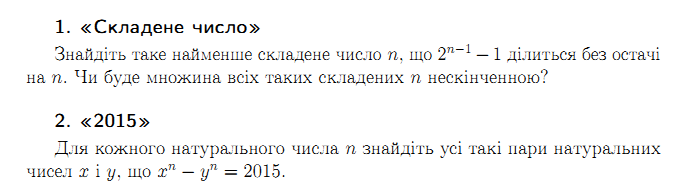 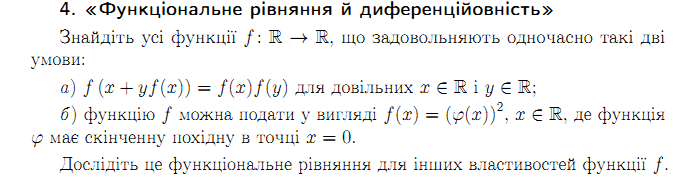 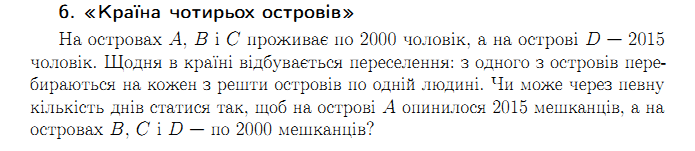 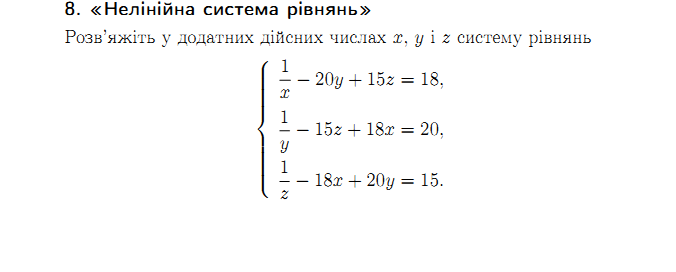 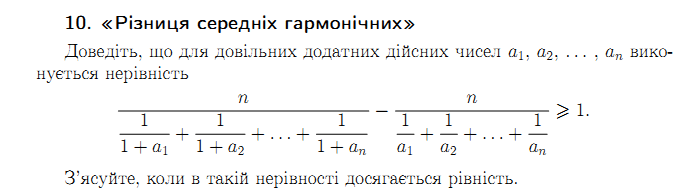 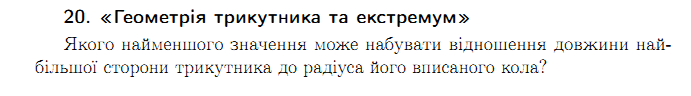 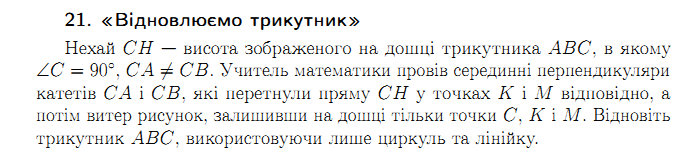 